CCNR-ZKR/ADN/WP.15/AC.2/2018/34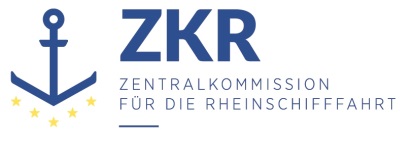 Allgemeine Verteilung4. Juni 2018Or. ENGLISCHGEMEINSAME EXPERTENTAGUNG FÜR DIE DEMÜBEREINKOMMEN ÜBER DIE INTERNATIONALE BEFÖRDERUNGVON GEFÄHRLICHEN GÜTERN AUF BINNENWASSERSTRASSENBEIGEFÜGTE VERORDNUNG (ADN)(SICHERHEITSAUSSCHUSS)(33. Tagung, Genf, 27. bis 31. August 2018)Punkt  4 b) zur vorläufigen TagesordnungVorschläge für Änderungen der dem ADN beigefügten Verordnung: Weitere Vorschläge	Zuordnungskriterien für die Stoffe in Unterabschnitt 3.2.4.3Eingereicht von der Zentralkommission für die Rheinschifffahrt (ZKR),		Einleitung1.	Das Sekretariat der ZKR möchte den ADN-Sicherheitsausschuss auf einen fehlenden Verweis auf die Verordnung (EG) Nr. 1272/2008 des Europäischen Parlaments und des Rates in der Fußnote zu Unterabschnitt 3.2.4.3 Buchstabe J des ADN hinweisen.		Hintergrund2.	Deutschland teilte dem Sekretariat der ZKR mit, dass der Sicherheitsausschuss in seiner dreißigsten Sitzung eine Änderung des Unterabschnitts 3.2.4.3 Nummer 9 zwecks Verweisung auf die Verordnung (EG) Nr. 1272/2008 des Europäischen Parlaments und des Rates angenommen habe.3.	Deutschland machte das Sekretariat der ZKR in der Folge darauf aufmerksam, dass auch die Fußnote zu Unterabschnitt 3.2.4.3 Buchstabe J geändert werden muss.		Vorschläge4.	Änderungsvorschlag: 	3.2.4.3 Buchstabe J: Fußnote 6) erhält folgenden Wortlaut:„6)	Da bisher noch keine international verbindliche Liste von CMR-Stoffen der Kategorie 1A und 1B existiert, findet hier in der Übergangszeit, bis zum Vorliegen einer solchen Liste, die Liste der CMR-Stoffe der Kategorie 1A und 1B entsprechend der Verordnung (EG) Nr. 1272/2008 des Europäischen Parlaments und des Rates in der jeweils geänderten Fassung Berücksichtigung.“.***